ROMÂNIA							            (nu produce efecte juridice)*JUDEŢUL MUREŞ                                                                                         Inițiator:MUNICIPIULUI TÂRGU MUREŞ			                                     PRIMAR, Direcția Școli                                                                                              SOÓS ZOLTÁN Serviciul Juridic, Logistic, Licitații și Asociații de Proprietari                              		                                                               Nr.B1/161/12.068/17.02.2023					REFERAT DE APROBAREprivind aprobarea indicatorilor tehnico-economici și a documentației tehnico-economice ( faza DALI) pentru obiectivul de investiții: „Renovarea energetică moderată a clădirilor rezidențiale multifamiliale din municipiul Târgu Mureș LOT I ”, finanțat în cadrul P.N.R.R., Componenta C5 – Valul Renovării, Axa 1 - Schema de granturi pentru eficiență energetică și reziliență în clădiri rezidențiale multifamilialeMunicipiul Târgu Mureș a depus în cursul lunii aprilie 2022 cererea de finanțare pentru investiția: Renovarea energetică moderată  a clădirilor rezidențiale multifamiliale din Municipiul Târgu Mureș LOT I în cadrul apelurilor de proiecte cu titlul  PNRR/2022/C5/1/A.3.1/l, Componenta C5 - Valul Renovării, Axa 1 - Schema de granturi pentru eficiență energetică și  reziliență în clădiri rezidențiale multifamiliale, Operațiunea A.3: Renovarea energetică moderată sau aprofundata a clădirilor rezidențiale multifamiliale din Planul National de Redresare și Reziliență (P.N.R.R.), sens în care a fost aprobată HCL nr.105/11.04.20222.Ca urmare a demersurilor administrative făcute de autoritatea publică locală, cererea de finanțare a fost aprobată de ministerul de resort, și pe cale de consecință a fost semnat contractul de finanțare nr.146146/22.12.2022, încheiat între Ministerul Dezvoltării, Lucrărilor Publice și Administrației și UAT Municipiul Târgu Mureș, prin care MDLPA se angajează să acorde o finanțare maximă nerambursabilă de 20.948.559,10 lei, care vizează o suprafață desfășurată de 17.880,26 mpContractul de finanțare mai-sus menționat propune lucrări de intervenție la 5 blocuri de locuințe din municipiul Târgu Mureș, și anume: - str. Nicolae Bălcescu nr.50-54- Piața Armatei nr.38AB- str. Libertății nr.103 AB- str. Ialomiței nr.8AB  - str. Nicolae Bălcescu nr.48Implementarea măsurilor de eficiență energetică în blocurile de locuințe au drept scop:îmbunătățirea condițiilor de confort interior;reducerea consumurilor energetice;reducerea costurilor de întreținere pentru încălzire și apă caldă menajeră;sprijinirea tranziției către o economie cu emisii scăzute de carbon;asigurarea unei economii mai eficiente din punctul de vedere al utilizării resurselor în vederea unei dezvoltări durabile.Luând în considerare:prevederile art.6.6.2.3 din Ghidul Specific – Condiții de accesare a fondurilor europene aferente Planului Național de Redresare și Reziliență, in cadrul apelurilor de proiecte PNRR/2022/C5/1/A.3.1/1, PNRR/2022/C5/1/A.3.2/1, Componenta C5 – Valul Renovării, Axa 1 - Schema de granturi pentru eficiență energetică și reziliență în clădiri rezidențiale multifamiliale, Operațiunea A.3 - Renovarea Energetică Moderată sau Aprofundată a Clădirilor Rezidențiale Multifamiliale aprobat prin Ordinul ministrului Dezvoltării, Lucrărilor Publice si Administrației nr. 444/2022, care statuează că: beneficiarii au obligația de a prezenta după semnarea contractului de finanțare, dar nu mai târziu de 3 luni de la data intrării în vigoare a contractului de finanțare, următoarele documente obligatorii, în caz contrar contractul de finanțare poate fi reziliat:...hotărârea de aprobare a documentației tehnico-economice ( faza DALI ) și a indicatorilor tehnico-economici;contractul de finanțare nr.146146/22.12.2022 încheiat între Ministerul Dezvoltării, Lucrărilor Publice și Administrației și UAT Municipiul Târgu Mureș, având ca obiect acordarea finanțării de către MDLPA, pentru implementarea Proiectului nr. C5-A3.1-196, intitulat: „ Renovarea energetică moderată a clădirilor rezidențiale multifamiliale din municipiul Târgu Mureș LOT I”supunem aprobării Consiliului Local Municipal Târgu Mureș proiectul de hotărâre  privind” aprobarea indicatorilor tehnico-economici și a documentației tehnico-economice ( faza DALI) pentru obiectivul de investiții: „Renovarea energetică moderată a clădirilor rezidențiale multifamiliale din municipiul Târgu Mureș LOT I”, finanțat în cadrul P.N.R.R., Componenta C5 – Valul Renovării, Axa 1 - Schema de granturi pentru eficiență energetică și reziliență în clădiri rezidențiale multifamiliale.      Direcția Școli                                                                                                   SPFI                       Director executiv,  		             		                                           Șef Serviciu,     jrs. Dorin Belean 				                                              Ijac Dana                                                              AVIZAT favorabil :                                                                    Direcția Economică : Director economic , ec. Crăciun Ioan FlorinAVIZAT favorabil:Direcția juridică, Contencios Administrativ și Administrație Publică LocalăDirector executiv,Buculei Dianora Monica*Actele administrative sunt hotărârile de Consiliu local care intră în vigoare şi produc efecte juridice după îndeplinirea condiţiilor prevăzute de art. 129, art. 139 din O.U.G. nr. 57/2019 privind Codul Administrativ      	                                          						            (nu produce efecte juridice)*R O M Â N I A 	                                                                                   IniţiatorJUDEŢUL MUREŞ                                                                               PRIMAR Consiliul Local Al Municipiului Târgu Mureş                             SOÓS ZOLTÁN 	H O T Ă R Â R E A  nr.______din _______________2023privind aprobarea indicatorilor tehnico-economici și a documentației tehnico-economice (faza DALI ) pentru obiectivul de investiții: „Renovarea energetică moderată a clădirilor rezidențiale multifamiliale din municipiul Târgu Mureș LOT I”, finanțat în cadrul P.N.R.R., Componenta C5 – Valul Renovării,  Axa 1 - Schema de granturi pentru eficiență energetică și reziliență în clădiri rezidențiale multifamiliale  Consiliul local al municipiului Târgu Mureş, întrunit în şedinţă ordinară de lucru, Având în vedere:Referatul de aprobare nr. Nr.B1/161/12.068/17.02.2023 inițiat de Primar, prin Direcția Școli - Serviciul Juridic, Logistic, Licitații Și asociații de proprietari., privind privind aprobarea indicatorilor tehnico-economici și a documentației tehnico-economice ( faza DALI) pentru obiectivul de investiții: „Renovarea energetică moderată a clădirilor rezidențiale multifamiliale din municipiul Târgu Mureș LOT I”, finanțat în cadrul P.N.R.R., Componenta C5 – Valul Renovării, Axa 1 - Schema de granturi pentru eficiență energetică și reziliență în clădiri rezidențiale multifamilialeAvizele favorabile ale: Direcției juridice, Contencios Administrativ și Administrație Publică Locală și Direcției EconomiceÎn conformitate cu prevederile :art. 19 lit. a) din OUG nr. 18/2009, privind creșterea performanțelor energetice la blocurile de locuințe, cu modificările și completările ulterioare;H.G. nr. 907/2016 privind etapele de elaborare și conținutul-cadru al documentațiilor tehnico-economice aferente obiectivelor/proiectelor de investiții finanțate din fonduri publice, cu modificările și completările ulterioare;art.44 alin.(1) din Legea nr.273/2006 privind finanțele publice locale, cu modificările și completările ulterioare;Ghidului Specific – Condiții de accesare a fondurilor europene aferente Planului Național de Redresare și Reziliență, in cadrul apelurilor de proiecte PNRR/2022/C5/1/A.3.1/1, PNRR/2022/C5/1/A.3.2/1, Componenta C5 – Valul Renovării, Axa 1 - Schema de granturi pentru eficiență energetică și reziliență în clădiri rezidențiale multifamiliale, Operațiunea A.3 - Renovarea Energetică Moderată sau Aprofundată a Clădirilor Rezidențiale Multifamiliale aprobat prin Ordinul ministrului Dezvoltării, lucrărilor publice si administrației nr. 444/2022,art. 129 alin.(1), alin. (2) lit. „b”, alin. (4) lit. „d”, art. 139 alin. (1) art.196, alin.(1), lit. „a” şi ale art. 243, alin. (1), lit. „a”  din OUG nr. 57/2019 privind Codul administrativ, cu modificările și completările ulterioareH o t ă r ă ş t e :Art. 1 Se aprobă indicatorii tehnico-economici și documentația tehnico-economică ( faza DALI) pentru obiectivul de investiții: „Renovarea energetică moderată a clădirilor rezidențiale multifamiliale din municipiul Târgu Mureș LOT I”, finanțat în cadrul P.N.R.R., Componenta C5 – Valul Renovării, Axa 1 - Schema de granturi pentru eficiență energetică și reziliență în clădiri rezidențiale multifamiliale, conform Anexei care face parte integrantă din prezenta hotărâre.	Art. 2. Cu aducere spre îndeplinire a prezentei hotărâri se încredinţează Executivul Municipiului Târgu Mureş, prin Direcția Școli, Direcţia Proiecte cu Finanţare Internaţională, Resurse Umane, Relaţii cu Publicul şi Logistică și  Direcția Economică.            Art. 3.  În conformitate cu prevederile art. 252, alin. 1, lit. c și ale art. 255 din O.U.G. nr. 57/2019 privind Codul Administrativ precum și ale art. 3, alin. 1 din Legea nr. 554/2004, privind contenciosul administrativ, prezenta Hotărâre se înaintează Prefectului Judeţului Mureş pentru exercitarea controlului de legalitate.           Art.4. Prezenta hotărâre se comunică:             - Direcției Școli - Direcției Proiecte cu Finanțare Internațională, Resurse Umane, Relații cu Publicul și  Logistică,    - Direcției EconomiceViză de legalitate,       Secretar General al Municipiului Târgu MureșBordi KingaActele administrative sunt hotărârile de Consiliu local care intră în vigoare şi produc efecte juridice după îndeplinirea condiţiilor prevăzute de art. 129, art. 139 din O.U.G. nr. 57/2019 privind Codul Administrativ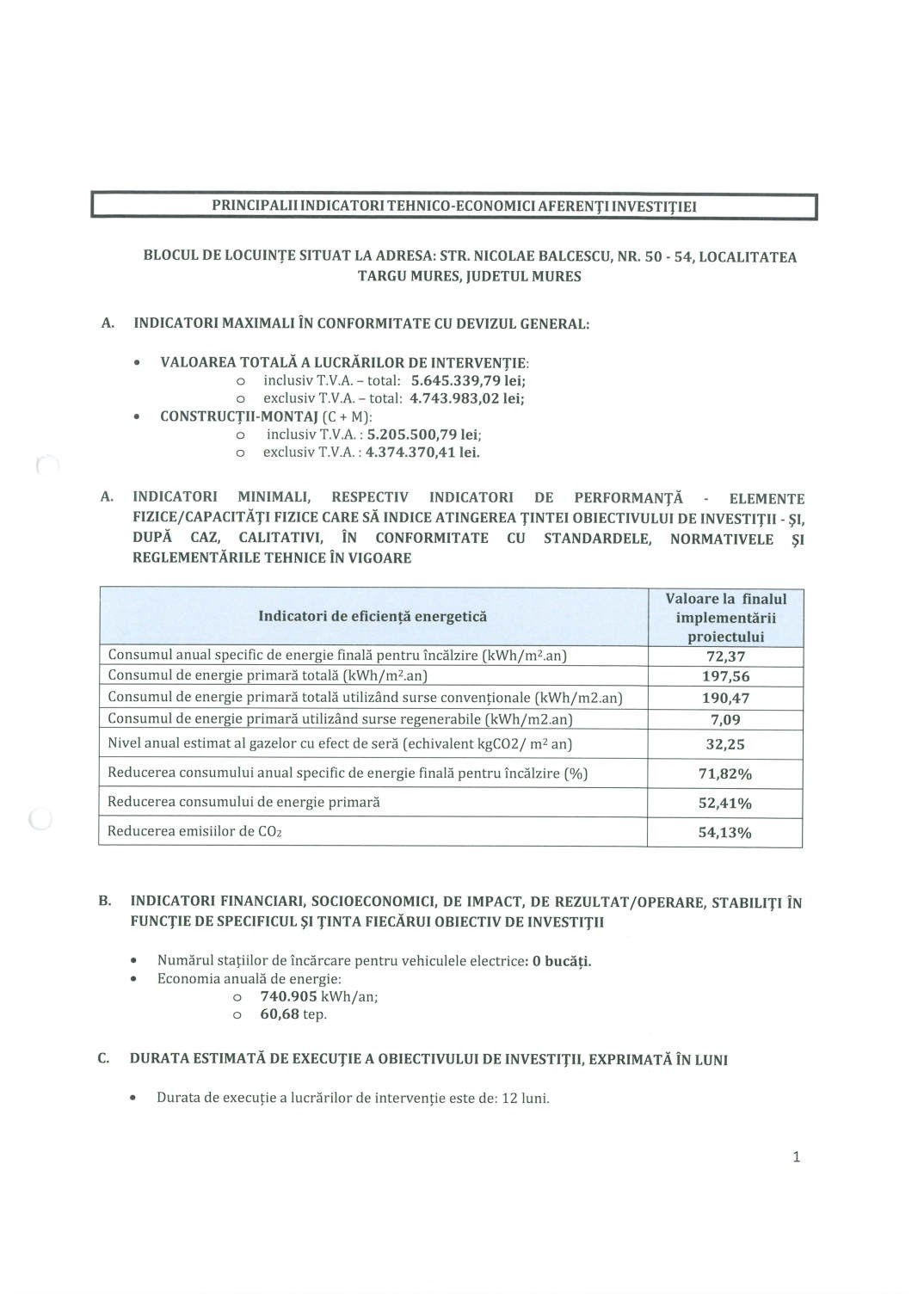 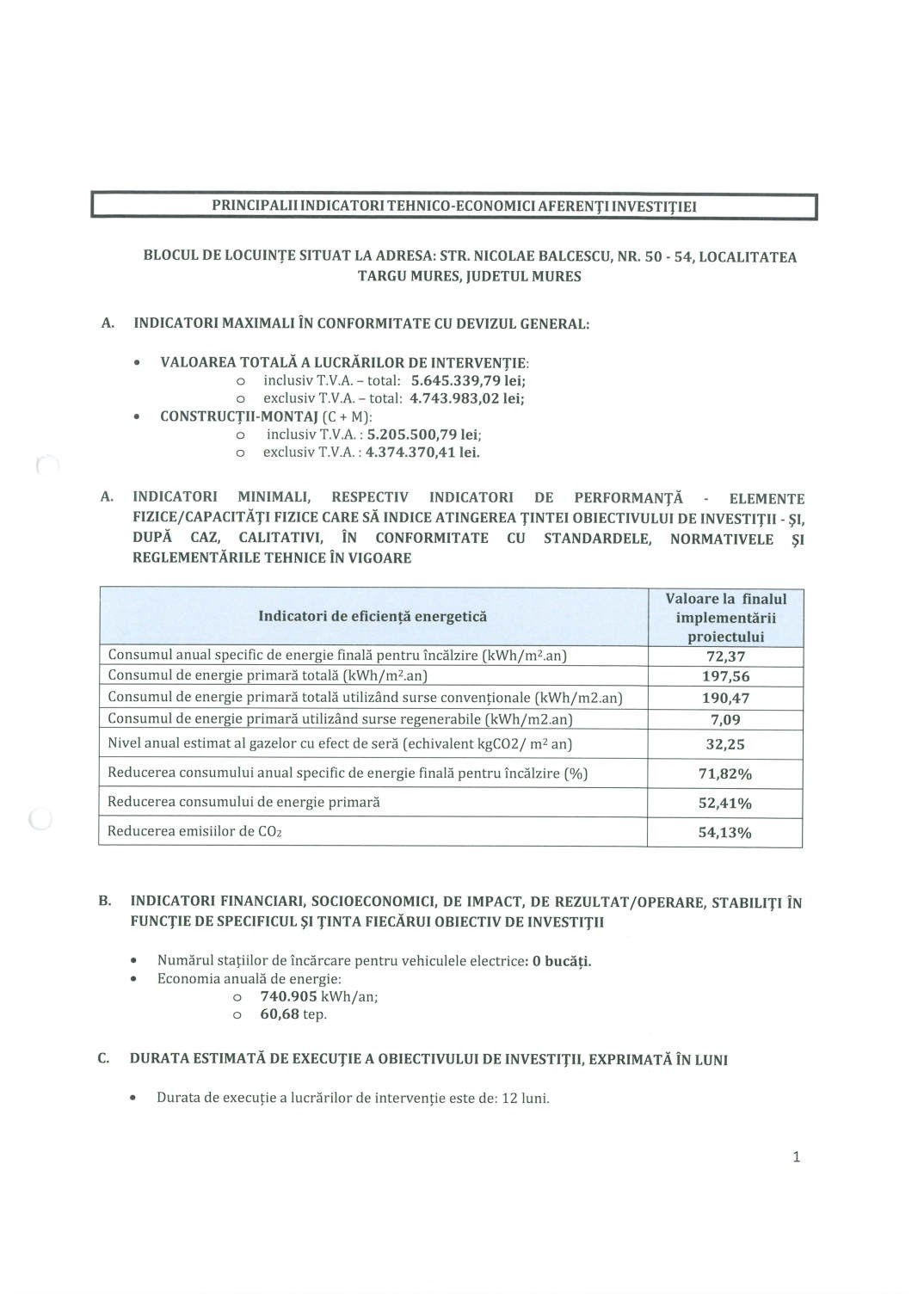 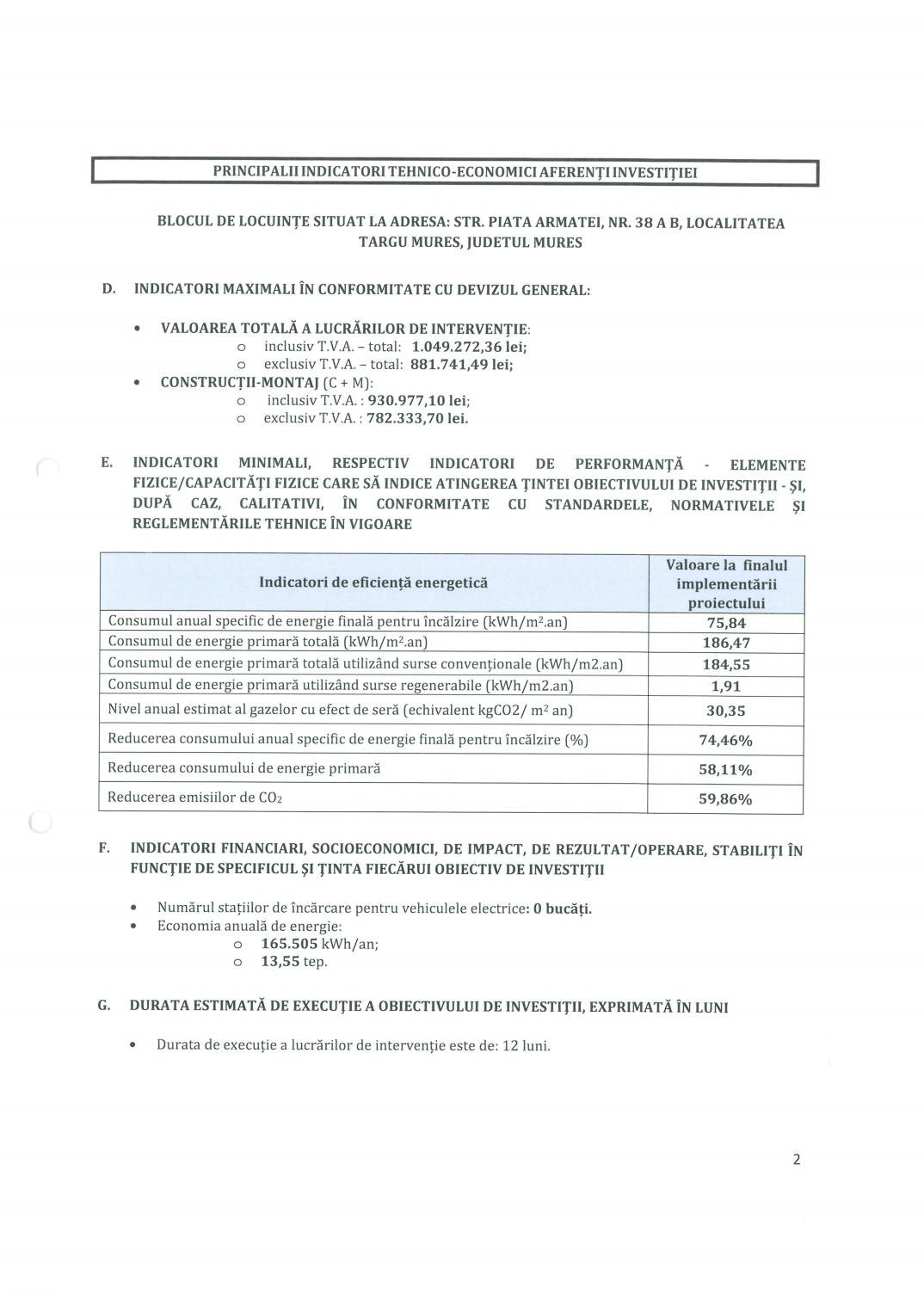 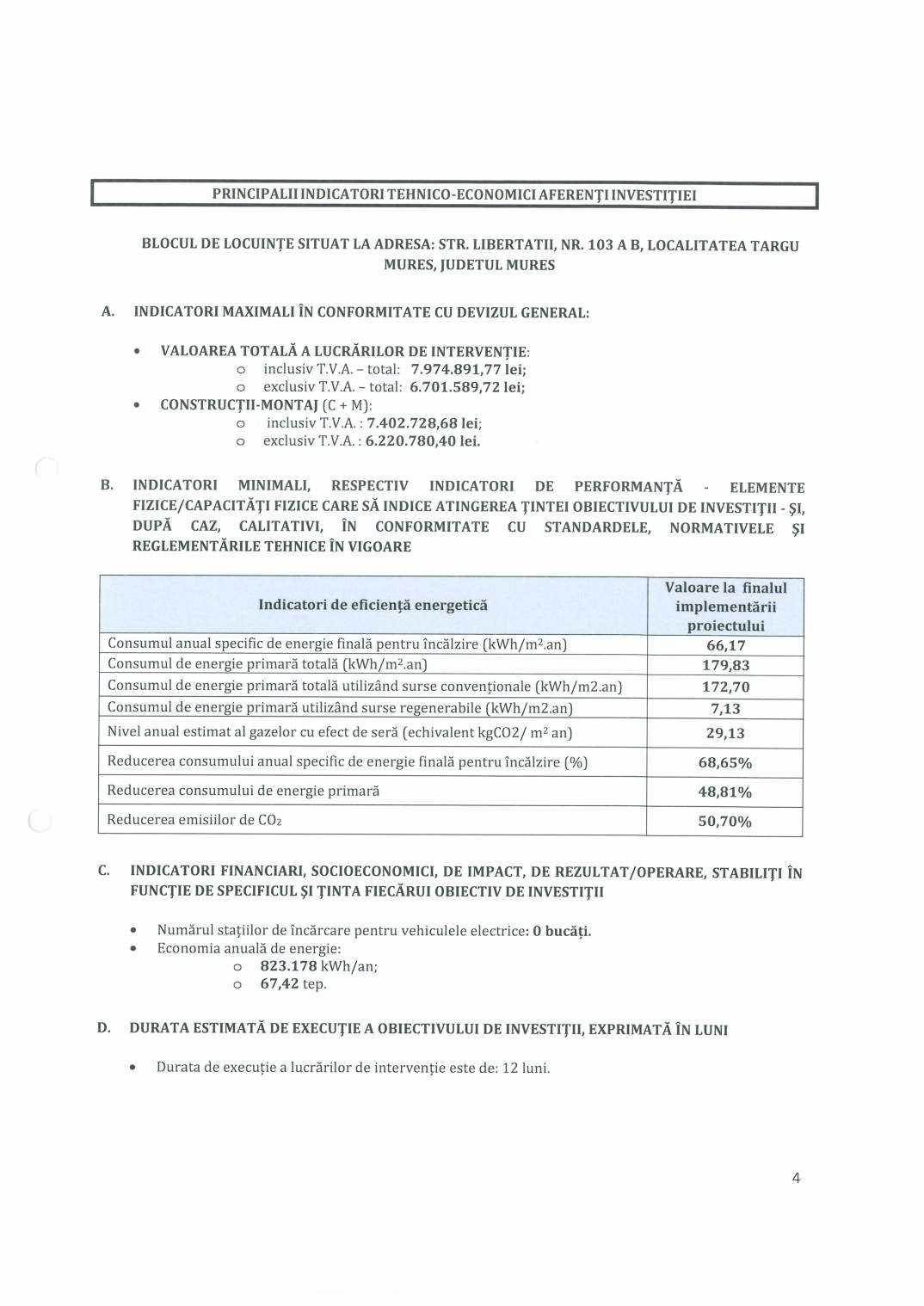 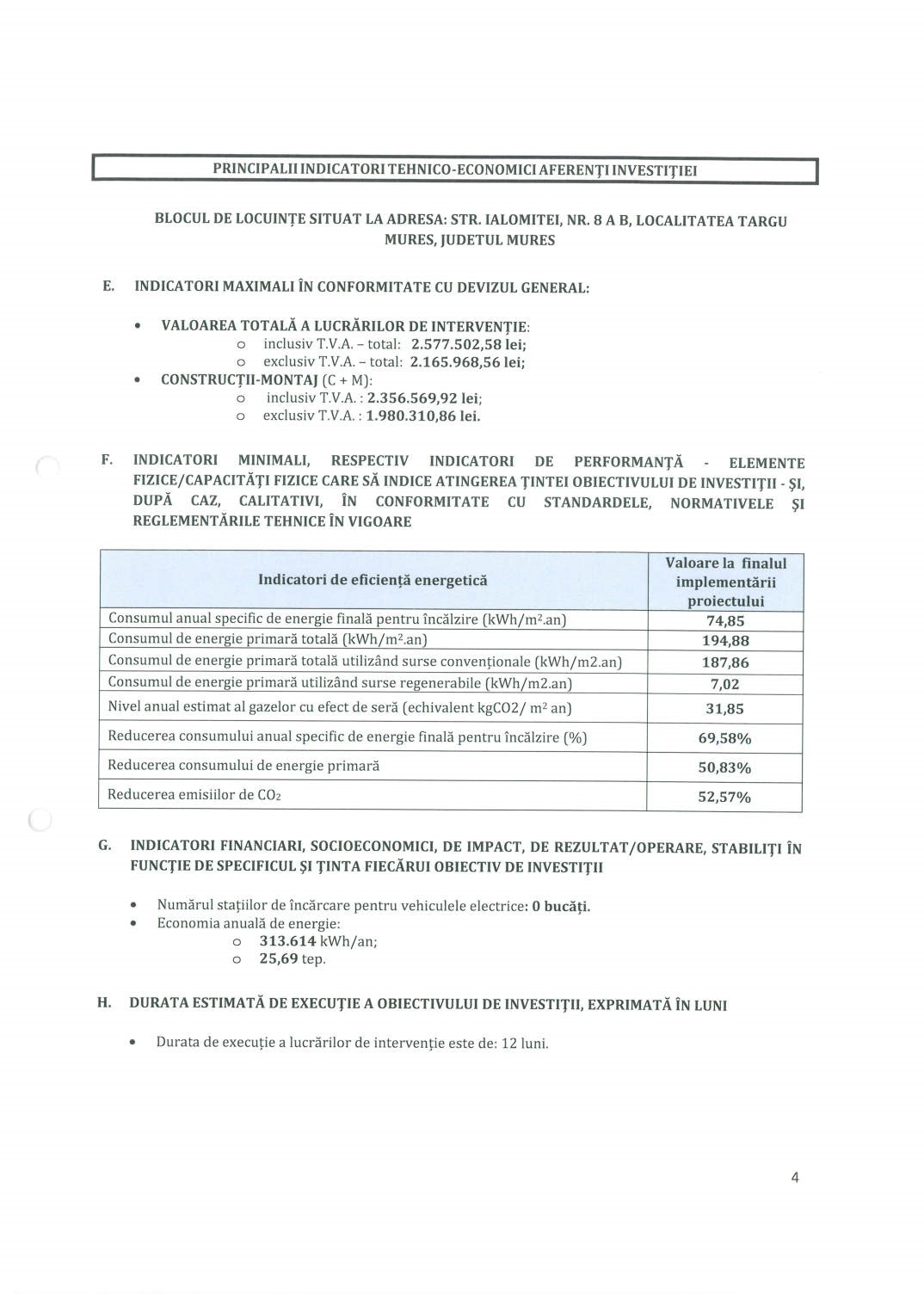 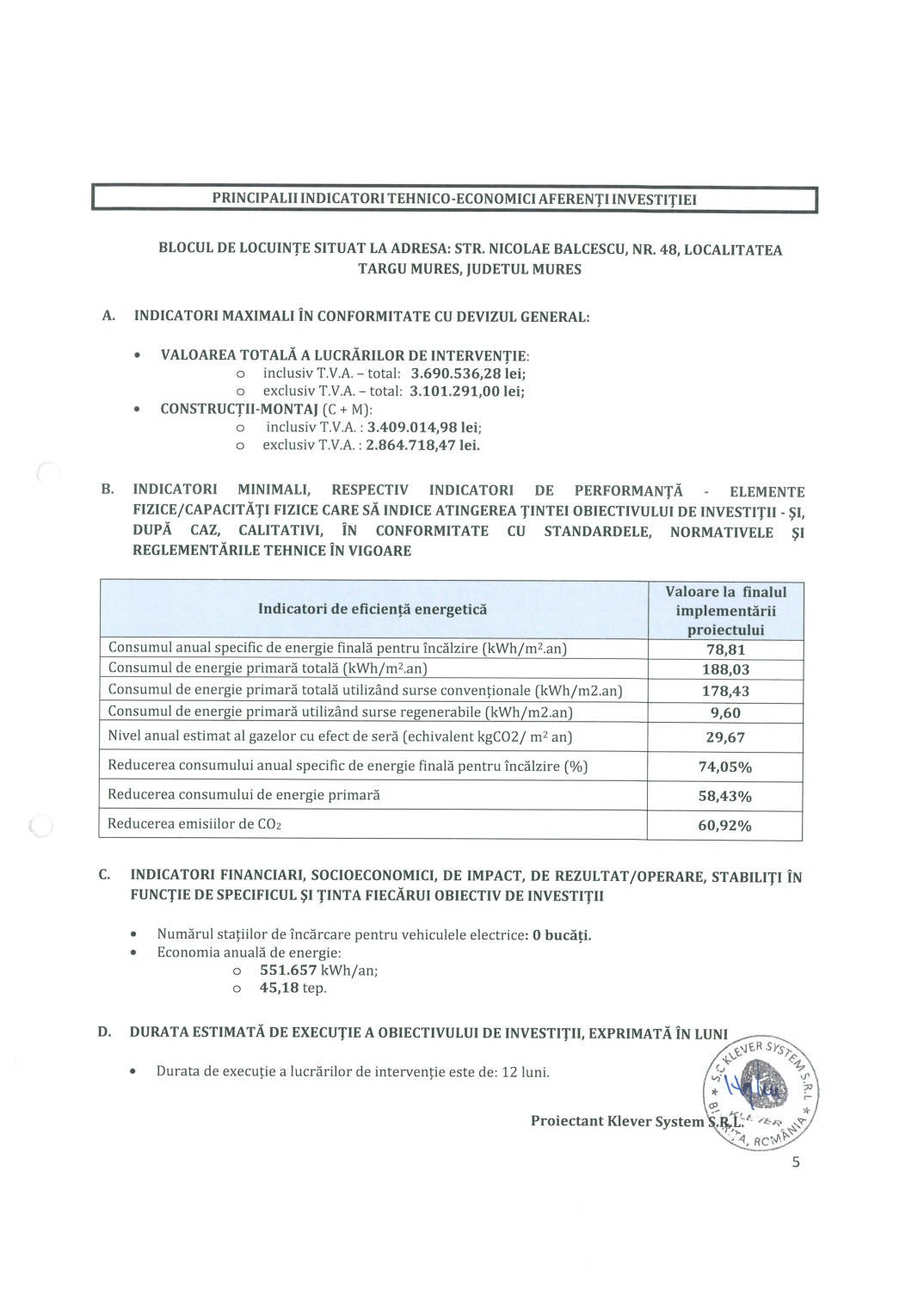 